	JAHANGEER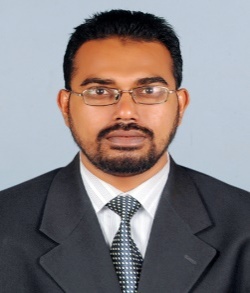 JAHANGEER.318956@2freemail.com CAREER PROFILETo work in a professionally managed Organization where hard work is recognized and career prospects are unlimited where I can utilize my knowledge & professional experience to fit into various roles that the work demands. Highly self-motivated and goal-oriented professional committed to pursuing a long-term career in Logistics & Supply chain management. AREA OF EXPERTISE:Imports/Exports documentation, Customs clearance.Warehouse management, Re-distribution, After Sales SupportHigh Sea Sale documentation, Re-export & Re-import Customs Bonding & De-bondingPurchases /Vendor handling/NegotiationsHandling OD CargoDomestic Cargo Movement & documentations Good Knowledge in INCOTERMSGood knowledge in MS Office & e-mail applicationsWork Experience:Logistics Coordinator					REDA Industrial Materials 
(August 2006 to March 2011) 					Dubai
REDA Chemicals is a leading chemical distributor providing business-to-business solutions for users of industrial and specialty chemicals. The REDA network operates from 20 offices and 18 warehouse centers in the Kingdom of Saudi Arabia, United Arab Emirates, Kuwait, Qatar,etc.Senior Executive – Logistics						NN Fabrics(From June 2011 to August 2016)						Kollam, KerelaNN Fabrics is a manufactures, distributors and traders in textile industry started on 2001. JOB RESPONSIBILITIES:-Import / Export Planning and coordinating for timely import shipments (Sea /Air / Courier shipment)Import order processing and Follow upsHandling and negotiating L/C documentationTracks order acknowledgement, prepares and communicates shortage and backlog reportsTracks orders and confirms system lead times, delivery dates, and costs.Ensures orders adhere to supplier agreements and contractsTransmits and prioritizes approved purchase orders and supporting documents to supplier.Co-coordinating with supplier, customer and freight forwardersPassing Import Bill through E-Clearance (E-Mirsal 2)Arranging InsurancesCo-ordinate for all system (ERP) related activities – GP (Great Plains – Version 10)Purchase & Inventory ControlWork with multiple vendors to determine the best deals and make decisionsConfers with all chemical divisions to determine purchasing needs and specifications.Sourcing for new products and vendor selection.Liaise and negotiate with suppliers (Domestic & International) for the price of commodity, commercial term & delivery term.Maintain records on purchase price information and keep a track of the variation of rates in the market. Controlling and managing inventory through proper record and managing re-order level.Developing and maintaining relationships with Suppliers and communicate with suppliers and customers for the trouble shooting issues.Co-ordination with Freight forwarders & shipping Lines:Possibly work with Operations to leverage inbound and outbound freight spend to get the best possible freight rates. Timely co-ordination with forwarders for export / Import shipmentsFreight negotiation for the reliable quotationsTimely arrangements of all import / export shipments through forwardersCustoms Clearance & Procedures:Manage for clearing all import shipments (Sea / Air shipments)Confident and well aware with all import / export customs proceduresConfident with all import customs procedures (Duty exemption, Duty Paid, Internal Free Zone transfer, Free Zone to    another Free zone Transfer etc…)Confident & well aware with all the procedures of E-Mirsal IIProcessing all types of Bills like Bill of Entry, Export Bill, TOO, Free zone to another free zone Bill, Duty pay, Duty exemption etc…)Submit exit entry back to customs & get refund.Online application for HS code approvalsDM, & Food approvalsManage & responsible for handling DM approval, MOEW, MoH, &Food Approvals Obtain online import approval from Dubai Municipality for Hazardous cargoes Manage to get food approval (FIRS) through onlineObtain Health Certificate for the export goods.Manage to get register the Barcode for the food gradesPersonal skillsConstantly focusedProblem solverOptimisticSocially confidentPersonal leadershipWell organizedAcademic QualificationBachelor of Science - Kerala University – 1997 to 2000Pre-degree Course – Kerala University – 1995 to 1997Diploma in Advanced Computer Application- 2003-2004Personal Data:Date of Birth			17th March, 1980	Sex				MaleMarital Status			MarriedLanguages known		English, Malayalam, and Hindi.Visa Status			Visit Visa